GULBENES NOVADA DOMES LĒMUMSGulbenēPar mērķdotācijas sadali Sveķu pamatskolas pedagoģisko darbinieku darba samaksai un valsts sociālās apdrošināšanas obligātajām iemaksām no 2023.gada 1.septembra līdz 31.decembrimPamatojoties uz Pašvaldību likuma 10.panta pirmās daļas 21.punktu, Ministru kabineta 2016.gada 15.jūlija noteikumiem Nr.477 “Speciālās izglītības iestāžu, internātskolu un vispārējās izglītības iestāžu speciālās izglītības klašu (grupu) finansēšanas kārtība”, Ministru kabineta 2016.gada 5.jūlija noteikumiem Nr.445 „Pedagogu darba samaksas noteikumi” un Valsts budžeta mērķdotācijas un pašvaldības budžeta finansējuma sadales komisijas 2023.gada 9.oktobra lēmumu (protokols Nr.4), atklāti balsojot: ar __ balsīm "Par" (), "Pret" – (), "Atturas" – (), Gulbenes novada dome NOLEMJ:APSTIPRINĀT mērķdotācijas sadali Sveķu pamatskolas pedagoģisko darbinieku darba samaksai un valsts sociālās apdrošināšanas obligātajām iemaksām no 2023.gada 1.septembra līdz 31.decembrim:Gulbenes novada domes priekšsēdētājs				         A.CaunītisSagatavoja: G.Upīte, D.Kablukova, L.Priedeslaipa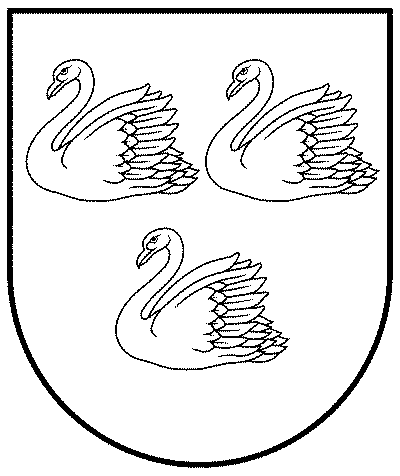 GULBENES NOVADA PAŠVALDĪBAReģ.Nr.90009116327Ābeļu iela 2, Gulbene, Gulbenes nov., LV-4401Tālrunis 64497710, mob.26595362, e-pasts; dome@gulbene.lv, www.gulbene.lv2023.gada ___.oktobrī                     Nr. GND/2023/____                     (protokols Nr.__; ___.p.)Iestādes nosaukumsDarba samaksa un valsts sociālās apdrošināšanas obligātās iemaksas euro (mēnesī)Sveķu pamatskola93884 